От «ТРУДОВОГО КОЛЛЕКТИВА »МЛ.ДОПОЛНИТЕЛЬНОЕ СОГЛАШЕНИЕ Л» 7
К КО. I 1ЕКТИВНОМУ ДОГОВОРУМУ IIИ Ц1 ШАЛЬНОГО БЮДЖЕТН01 о
ОБЩЕОБРАЗОВАТ ЕЛЬНОГО УЧРЕЖДЕНИЯ
«СРЕДНЯЯ ШКОЛА № 19>,
заключенному на период
с «01» сентября 2016 г. по «31» августа 2019 г.регистрационный номер 181/16 от 31.08.2016 г.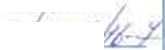 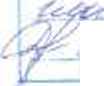 г. Нижневартовск, 2018 г.Дополнительное соглашение Л* 7к Коллективному догоиору муниципального бюджетного общеобразовательною
учреждении «Средним школа Л" 19» or 31.08.2016 Л» 181/16Муниципальное бюджетное общеобразовательное учреждение «Средняя школа Л>г19». именуемое далее «Работодатель», и дине исполняющею обязанности директора Судаковой Светланы Владимировны и работники образовательной организации, именуемые далее «Работники», в лице председателя первичной профсоюзной организации Герасимовой Клавдии Александровны, в целях приведения в соответствие с действующим законодательством. на основании протокола общего собрания Л? 5 от 20 ноября 2018 года, заключили настоящее Дополнительное соглашение к Коллективному договору от 31.08.2016 Ла 181/ 16 о нижеследующем:Приложение S<'. 5 «Перечень ежегодно реализуемых работодателем мероприятий но улучшению условий и охраны труда и снижению уровней профессиональных рисков работников МШУ «С'Ш К» 19» на 2016 год к Коллективному договору наложить в новой редакции согласно Приложению .V® 1 к настоящему дополнительному соглашению1 (астоящсе Доиолн1Пслыюс соглашение вступает и силу с 01 января 2019 года.Or «ТРУДОВОГО КОЛЛЕКТИВА»Муниципальное бюджетное оба [«образовательное v чреждение «Средняя in ко чп .V? 19» (наименование организации)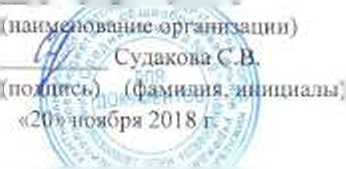 м п.Приложение As I к Дополнительному соглашению //.	от 20.11.2018.Ys 7СОГЛАСОВАНО	УТВЕРЖДАЮ ;; JПредседатель НК	Яо-директори Мр0У «СШ As 19»К А. Герасимова	_ С.В.С’УЛакоиа«	»_	2018г.	/	2018г.ПЛАНмероприятий по улучшению условий и охраны труда
vi снижению уровней профессиональных рисков
на 2(119 годJ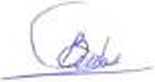 ПРОТОКОЛ№ 5общего собрании трудового коллектива МБОУ «СИ! Кг19»от 20.11.20181.Общее количество членов iрудового коллектива: 109 человекОбщее количество членов первичной профсоюзной организации 108 человекИрису гсгвовалн: 101 человекв том числе членов первичной профсоюзной организации 100 человек ПОВЕСТКА ДНЯ:1 С) принятии Дополиителыюго соглашения Кг 7 к Коллективному договору МБОУ «СШ Кг 19».СЛУШАЛИ:Председателя первичной профсоюзной организации Герасимову Клавдию Александровну о внесении дополнений и изменений в Приложение ЛЯ- 5 ««Перечень ежегодно реализуемых работодателем мероприятий по улучшению условий и охраны груда и снижению уровней профессиональных рисков работников МЬОУ «СШ № 19» на 2019 гол " Коллективною договора.РЕШИЛИ:1. Принять Дополнительное соглашение Кг 7 к Коллективному договору от 31.08.2016 ЛЯ 181 16 и его Приложению № 5 МБОУ «СШ ЛЯ 19» .Проголосовали:«за» - 10| человек «против»- 0 человек «воздержались» - 0 человек№п/пНаименование мероприятияСроквыполненияОтветственные за выполнение1.Проведение специальной оценки условий груда.фсвраль*май2019г.Зам директора по ОБ Томашевский В И.2.Проведение обучения работников но ОТ. п ГМ.в течение 2019 годаЗам. директора но ОЬ Томашевский В И.3.Обучение работников безопасным методам н приемам работы, обучения навыкам оказания первой помощи.В течение 2019 годаЗам. директора по ОБ Томашевский В.И.4.Организация оборудования кабинетов и уголков по охране грч дафевраль 2019 годЗам директора по ОБ Томашевский В.И.5.Приведение уровней естественного и искусственного освещения на рабочих местах, в служебных и бытовых помещениях, местах прохода работников в соответствие с действующими нормамив течение 2019 юлЗам директора по АХР Миронова Н.Г.6.Проведение обязательных предварительных и периодических медицинских осмотровв течение 2019 года согласно 1рафикаЗам. директора по ОЬ Томашевский В.И.7.Оснащение помещений (кабинетов, лабораторий, мастерских, спортзалов и других помещений аптечками для оказания первой медншшскоП помошн)январь 2019 годЗам директора по АХР Миронова Н.Г8.Обеспечение работников смывающими или обезвреживающими средствамив течение 2019 юлЗам директора по АХР Миронова Н.Г.9.Оборудование площадок для занятий по физической культуре и спортомМай 2019 годЗам директора по АХР Миронова Н.Г10.Организация и проведение физкультурно- спортивного комплекса «Готов к труду иобороне» (ГЮ)январь-июнь 2019 годЗам. директора по ВР Гасан И.В.И.Приобретение, содержание и обновление спортивного инвентаряв течение 2019 годЗам директора по АХР Миронова Н.Г.12.Проведение вводного инструктажа с вновь принятыми работниками2019 годСпециалист отдела кадров13.Проведение инструктажей (первичный, целевой, внеплановый) по охране труда св течение 2019 годаЗам. директора по ОЬ Томашевский В.И./■ s4 •'Председатель/—К.Л. ГерасимоваСекретарь4•Г Г Белавина